Игровые и эстафетные задания с мячами для младших школьников.РисунокОписаниеРекомендацииБег с мячом в руках.Варианты:по прямой«змейкой»правым, левым бокомПрокат одного или двух  мячей по полу.Варианты:по прямой«змейкой»правым, левым бокомВедение мяча ногами.Варианты:по прямой  змейкой со сменой ногПеренос одного или двух-трех мячей ногами и руками.Задание  не рекомендуется выполнять на большое расстояние.Передвижение, сидя на мяче прыжками.«Медицынбол» большого диаметра.Передвижение «паучком», мяч на животе.Задание  не рекомендуется выполнять на большое расстояние.Перенос двух-трех мячей руками.Использование  мячей одного типа (волейбольных или баскетбольных), третий мяч  придерживать подбородком.Перенос  мяча с помощью лобной части головы  в парах или тройках.Передвижение приставным шагом  или спиной вперед, руки на плечах соседа.Перенос мяча в парах с помощью груди или спины.Передвижение приставным шагом, руки партнеров сцеплены.Перенос трех мячей в паре.Передвижение приставным шагом.Перенос  мяча в паре, один партнер - правой рукой ,другой -левой. По мере подготовленности взять в свободные руки по мячу.Перенос  двух мячей в паре правой и левой руками.Передвижение приставным шагом,  мячи одного размера. Рекомендуется выполнять в одну сторону.Перенос трех мячей, удерживая их руками и грудью, либо головой.Рекомендуется выполнять  на небольшое расстояние.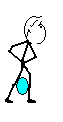 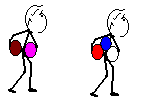 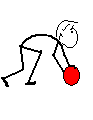 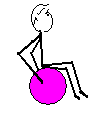 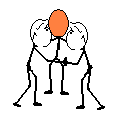 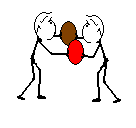 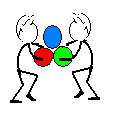 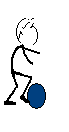 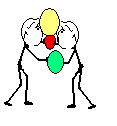 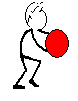 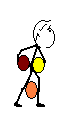 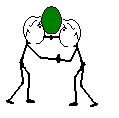 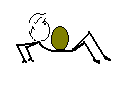 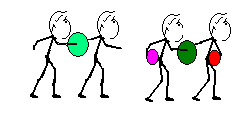 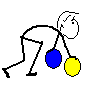 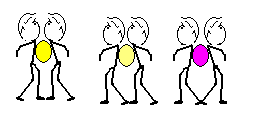 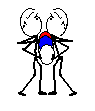 